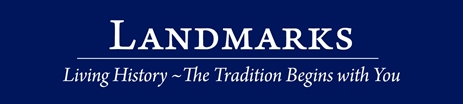 Call to Artists-Art and Garden Center StudiosAre you a local artist who wants to participate in Marin Open Studios but are without a Marin studio space suitable for public showings? For the first time, the Landmarks Society will host three local artists at the Tiburon Art and Garden Center on May 4 and 5, 2019. To enter:By January 22, 2019, mail two photos (no larger than 8 x 10) of your original work and a $75 check made out to Belvedere-Tiburon Landmarks Society fee. Include a label on the back of each photo stating your name, telephone number and a description that specifies the medium used and size of the work.  Address: Belvedere-Tiburon Landmarks Society 1550 Tiburon Blvd., Suite M Belvedere-Tiburon, California 94920 or via email to Tiburonartgardengroupshow@gmail.com.  All submissions are nonreturnable.Richard Rozen, Tiburon Artist Laureate, will select on January 23 the three artists to be in the group show and accepted artists will be notified by phone on January 24, 2019. Each chosen artist will be given a section of the Art and Garden Center to use as their “studio” for the first Marin Open Studios weekend, May 4-5, 2019.Sales at the Art and Garden Center will be subject to a !0% commission payable to the Landmarks Society. The artists chosen to be in the group show must: Complete registration with Marin Open Studios by no later than January 30, 2019. See marinopenstudios.org for details or email info@marinopenstudios.org with questions. NOTE: Artists may register by January 15th to receive a discount.  If not chosen to be in the Tiburon Art and Garden Center group show, then the artists will receive a refund from MOS.Adhere to all other MOS volunteer and state sales requirements. Be responsible for setting up their own areas prior to the start of the show, be present at the Art and Garden Center from 11:00am to 6:00pm on May 4 and 5, and be responsible for breaking down their section immediately after the show.Optional: conduct a demonstration during the show to allow the public to see how you create your art.Participation in the Tiburon Art and Garden Group Show and MOS includes these benefits:A listing in 40,000 Marin Open Studios Tour Guides, including one color image, website address, and more. Guides are distributed throughout the Bay Area with 33,000 included in the May issue of Marin MagazineA listing in the Marin Open Studios Online Gallery, including unlimited color images, and more.One piece of artwork exhibited at the Marin Open Studios Gallery and the Artist Reception Opening Gala Regular e-mail updates from Marin Open StudiosMarin Open Studios event publicity throughout Marin and the Bay Area An annual Landmarks Society membership.